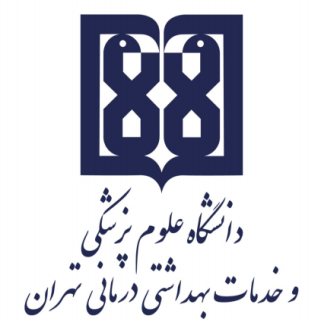 معاونت آموزشيمركز مطالعات و توسعه آموزش علوم پزشکیواحد برنامهریزی آموزشیچارچوب  طراحی«طرح دوره»اطلاعات درس:گروه آموزشی ارایه دهنده درس: مراقبت های ویژه عنوان درس: مراقبت های جامع پرستاری در بخش های ویژه(آی سی یو )کد درس:	نوع و تعداد واحد:   0.75  واحد تئورینام مسؤول درس: دکتر محبوبه شالیمدرس/ مدرسان:    پیشنیاز/ همزمان: رشته و مقطع تحصیلی: کارشناسی /پرستاری اطلاعات مسؤول درس:رتبه علمی: استادیاررشته تخصصی: پرستاریمحل کار: دانشکده پرستاری و مامایی دانشگاه علوم پزشکی تهرانتلفن تماس: 61054402نشانی پست الکترونیک: Mshali@sina.tums.ac.irتوصیف کلی درس (انتظار میرود مسؤول درس ضمن ارائه توضیحاتی کلی، بخشهای مختلف محتوایی درس را در قالب یک یا دو بند، توصیف کند): آشنا کردن دانشجویان با اصول مراقبت های پرستاری در بخش های مراقبت ویژه آی سی یو با تاکید بر اصول مراقبت در مراحل حاد و تحت حاد و آموزش به بیمار و خانواده آن هااهداف کلی/ محورهای توانمندی:آشنا کردن دانشجویان با اصول مراقبت های پرستاری در بخش های مراقبت ویژه آی سی یو با تاکید بر اصول مراقبت در مراحل حاد و تحت حاد و آموزش به بیمار و خانواده آن هااهداف اختصاصی/ زیرمحورهای هر توانمندی:پس از پایان این درس انتظار میرود که فراگیر:آناتومی و فیزیولوژی دستگاه تنفس را به اختصار شرح دهند.مکانیک تهویه،انتقال اکسیژن، دی اکسید کربن و منحنی تجزیه اکسیژن را توضیح دهند.حجم ها و ظرفیت های ریوی را توضیح و ارتباط میان آن ها را بیان کنند.نارسایی حاد تنفسی و ARDS را با تاکید بر پاتوفیزیولوژی،علایم و نشانه ها، درمان و مراقبت های جامع پرستاری مورد بحث قرار دهند.اکسیزن درمانی و موارد استفاده از آن را شرح دهند.اختلالات اسید و باز و تفسیر گازهای خون شریانی را به تفصیل شرح دهند.انواع روش های برقراری راههای هوایی مصنوعی با تاکید بر مراقبت های پرستاری را بیان کنند.موارد استفاده از تهویه مکانیکی،روش های تهویه مکانیکی و مدهای مختلف ونتیلاتور را توضیح دهند.نحوه تنظیم ونتیلاتور را شرح دهند.معیارهای جداسازی و مراحل مختلف جداسازی از ونتیلاتور را توضیح دهند.فرایند مراقبت پرستاری و مداخلات پرستاری مورد نیاز از بیماران تحت تهویه مکانیکی را مورد بحث و بررسی قرار دهند.  مراقبت های پرستاری قبل و بعد از اعمال جراحی قلب در آی سی یو را به تفصیل شرح دهد.    روشهای یاددهی- یادگیری با عنایت به رویکرد آموزشی انتخاب شده:رویکرد مجازی کلاس وارونه 	 یادگیری مبتنی بر بازی دیجیتال■ یادگیری مبتنی بر محتوای الکترونیکی تعاملی یادگیری مبتنی بر حل مسئله (PBL) 	 یادگیری اکتشافی هدایت شده 	 یادگیری مبتنی بر سناریوی متنی 	 یادگیری مبتنی بر مباحثه در فروم 	سایر موارد (لطفاً نام ببرید) -------رویکرد حضوری سخنرانی تعاملی (پرسش و پاسخ، کوئیز، بحث گروهی و ...) 	 بحث در گروههای کوچک 	 ایفای نقش 	 یادگیری اکتشافی هدایت شده 	 یادگیری مبتنی بر تیم (TBL) 	 یادگیری مبتنی بر حل مسئله (PBL) 	 یادگیری مبتنی بر سناریو 		 استفاده از دانشجویان در تدریس (تدریس توسط همتایان) 	 یادگیری مبتنی بر بازی سایر موارد (لطفاً نام ببرید) -------رویکرد ترکیبیترکیبی از روشهای زیرمجموعه رویکردهای آموزشی مجازی و حضوری، به کار میرود.لطفا نام ببرید ....................تقویم درس: چهارشنبه ها (6 جلسه ساعت 1 تا 3 بعد از ظهر)وظایف و انتظارات از دانشجو (منظور وظایف عمومی دانشجو در طول دوره است. وظایف و انتظاراتی  نظیر حضور منظم در کلاس درس، انجام تکالیف در موعد مقرر، مطالعه منابع معرفی شده و مشارکت فعال در برنامههای کلاس)حضور منظم در کلاس.... انجام تکالیف ارزیابی تکوینیروش ارزیابی دانشجو: ذکر نوع ارزیابی (تکوینی/تراکمی)                         ذکر روش ارزیابی دانشجوذکر سهم ارزشیابی هر روش در نمره نهایی دانشجوحضور فعال در کلاس درس                             20%-	امتحان پایان ترم                               50%- تکالیف تکوینی طی ترم                              30%ارزیابی تکوینی (سازنده): ارزیابی دانشجو در طول دوره آموزشی با ذکر فعالیتهایی که دانشجو به طور مستقل یا با راهنمایی استاد انجام میدهد. این نوع ارزیابی میتواند صرفا با هدف ارایه بازخورد اصلاحی و رفع نقاط ضعف و تقویت نقاط قوت دانشجو صورت پذیرفته و یا با اختصاص سهمی از ارزیابی به آن، در نمره دانشجو تأثیرگذار باشد و یا به منظور تحقق هر دو هدف، از آن استفاده شود. نظیر: انجام پروژههای مختلف، آزمونهای تشخیصی ادواری، آزمون میان ترم مانند کاربرگهای کلاسی و آزمونک (کوییز) های کلاسی ارزیابی تراکمی (پایانی): ارزیابی دانشجو در پایان دوره است که برای مثال میتواند شامل موارد زیر باشد:  آزمونهای کتبی، شفاهی و یا عملی با ذکر انواع آزمونها برای مثال آزمونهای کتبی شامل آزمونهای کتبی بسته پاسخ اعم از «چندگزینهای»، «جورکردنی گسترده»، «درست- نادرست» و آزمونهای کتبی باز پاسخ اعم از تشریحی و کوته پاسخ، آزمونهای استدلالی نظیر آزمون ویژگیهای کلیدی، سناریونویسی با ساختن فرضیه و ....، آزمونهای عملی که برای مثال میتواند شامل انواع آزمونهای ساختارمند عینی نظیر OSCE، OSLE و ... و یا ارزیابی مبتنی بر محل کار با استفاده از ابزارهایی نظیرDOPS، لاگبوک، کارپوشه (پورت فولیو)، ارزیابی 360 درجه و ..... باشد.      منابع: منابع شامل کتابهای درسی، نشریههای تخصصی، مقالهها و نشانی وبسایتهای مرتبط میباشد.      الف) کتب:      ب) مقالات:      ج) محتوای الکترونیکی:      د) منابع برای مطالعه بیشتر:عسگری،محمد رضا و سلیمانی، محسن. کتاب مرجع مراقبت های پرستاری ویژه در بخش CCU،ICU، دیالیز. نشر بشری. 1392.ذاکری مقدم، معصومه و علی اصغرپور منصوره. مراقبت های پرستاری ویژه در بخش های CCU،ICU، دیالیز،انتشارات اندیشه رفیع.شیری، حسین و نیک روان مفرد، ملاحت. کاملترین مرجع اصول مراقبت های ویژه در CCU،ICU، دیالیز، انتشارات نوردانش.رویکرد آموزشی: ■ مجازی  حضوری ترکیبینام مدرس/ مدرسانفعالیتهای یادگیری/ تکالیف دانشجو روش تدریسعنوان مبحثجلسهدکتر  شالیشرکت فعال در مباحثسخنرانی و پرسش و پاسخمروری بر آناتومی و فیزیولوژی دستگاه تنفس و ارزیابی عملکرد ریه1دکتر شالیشرکت فعال در مباحثسخنرانی و پرسش و پاسخمدیریت راه هوایی و اکسیژن درمانی2دکتر شالیشرکت فعال در مباحثسخنرانی و پرسش و پاسخنارسایی حاد تنفسی3دکتر شالیشرکت فعال در مباحثسخنرانی و پرسش و پاسخگازهای خون شریانی 4دکتر شالیشرکت فعال در مباحثسخنرانی و پرسش و پاسختهویه مکانیکی5دکتر شالیشرکت فعال در مباحثسخنرانی و پرسش و پاسخجراحی قلب باز و مراقبت های پرستاری آن6